EL PASO COUNTY4-H NEWSOctober 2020El Paso County StaffFelicia MartinezCEA 4-H & Youth Development Felicia.martinez@ag.tamu.eduOrlando FloresCEA – Ag & NRooflores@ag.tamu.eduGigi Shamaley, Ph.D.CEA – FCHAngelee.shamaley@ag.tamu.eduMadelynne CeraCEP 4-H & Youth DevelopmentMadelynne.cera@ag.tamu.eduDenise Rodriguez County Extension Director drodriguez@ag.tamu.eduEl Paso County Office201 Manny Martinez Dr El Paso, TX 79905(915) 771-2354elpaso@ag.tamu.eduelp.tamu.edu4-H Enrollment is OPEN!!September 1st kicked off the beginning of the 2020-2021 4-H year. All previously enrolled 4-H members and volunteers/adults will need to re-enroll as your account is now listed as inactive. You must be an active member to participate in workshops, contests, and shows from now until October 31st the enrollment fee is $25 per youth. After that date the fee increases to $30 we are happy to send you step by step instructions on how to enroll on 4-H connectEl Paso County 4-H is open to all 3rd - 12th graders living in El Paso County or attending a school in El Paso County. Families with younger children (k-2nd grade), can a role as a Clover kid for free. Clover kids may participate in meetings in some County level events. Adults can enroll as a volunteer for$10 (some contests require adult coaches to enroll through for each connect requiring an active profile).Call the office today with any enrollment questions or 4-H inquiries!INSIDE THIS ISSUEfacebook.com/ElPasoCounty4h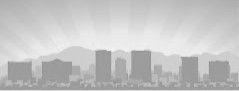 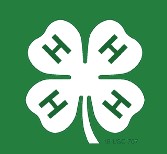 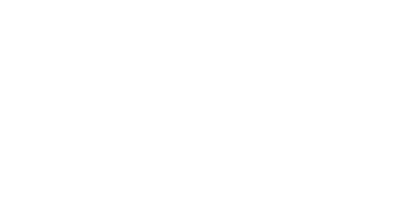 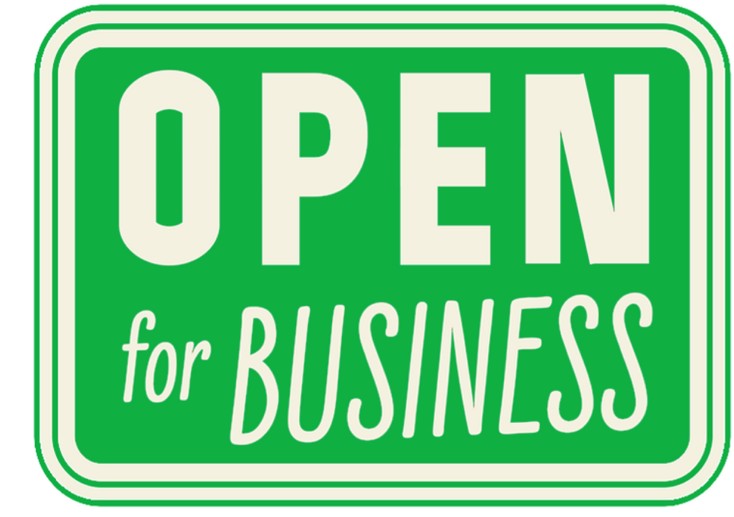 Major Livestock Shows Quality Counts Recordbook Workshop Local EventsMajor Entry NightPaper Clover Fundraiser CalendarPage 2Stay connected with Texas 4-H: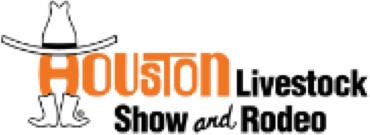 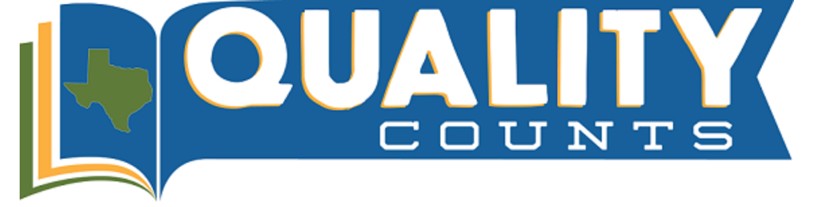 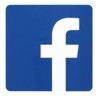 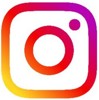 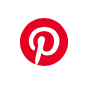 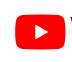 https://texas4- h.tamu.edu/texas4h Texas4hTexas4h tx4h NewsletterEl Paso County 4-H NewsSpring 2021 Major Livestock ShowsJan 15 – Feb 6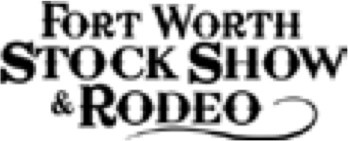 https://www.fwssr.com/p/livestock-shows/livestock- premium-listFeb 4 – 21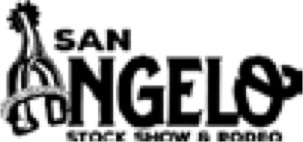 https://www.sanangelorodeo.com/p/livestock1/entries- premiumbookFeb 11 – 28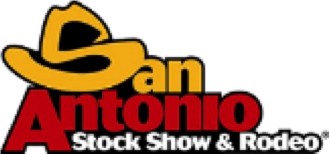 https://www.sarodeo.com/livestock/livestock- premium-listFeb 12-14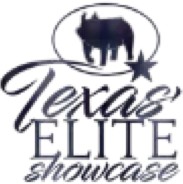 https://www.texaseliteshowcase.comMar 2 – 21https://www.rodeohouston.com/Get- Involved/Exhibitors-Participants/Livestock-ShowMar 12 – 27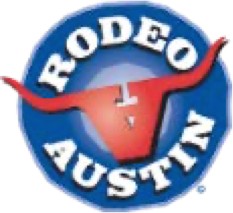 https://rodeoaustin.com/youth-ag- programs/competitions/livestock-show/If you are entering the 3rd, 6th, or 9th grade this fall or you are new to 4-H, you must take (or re-take) the Quality Counts course to show your livestock project! This course must be completed by the Entry Deadline of the show you are planning to attend.https://www.texaslivestockvalidation.com/qc/qcregister.aspxEl  Paso County 4-H News	Page 3WORKSHOPSFall Recordbook Training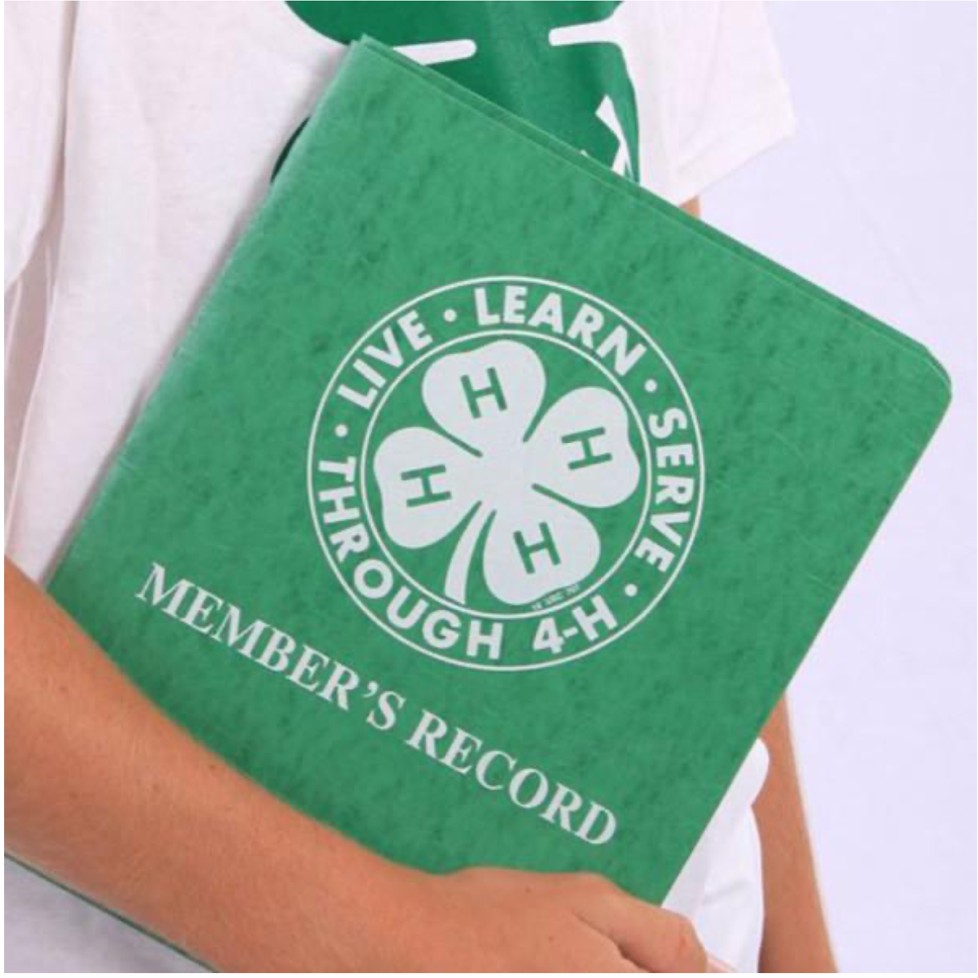 This training will begin by covering general Recordbook information to include ZSuites Online Recordbook. A Recordbook can be split into 2 main parts – 1. Story & Photo Portfolio and 2. Report Forms. We will focus on Part 1. Story & Photo Portfolio. A second workshop highlighting the report forms will follow in the spring.2020 – 2021 Resources: Recordbook Family Guide Recordbook Categories Recordbook Report FormsPage 4	El Paso County 4-H News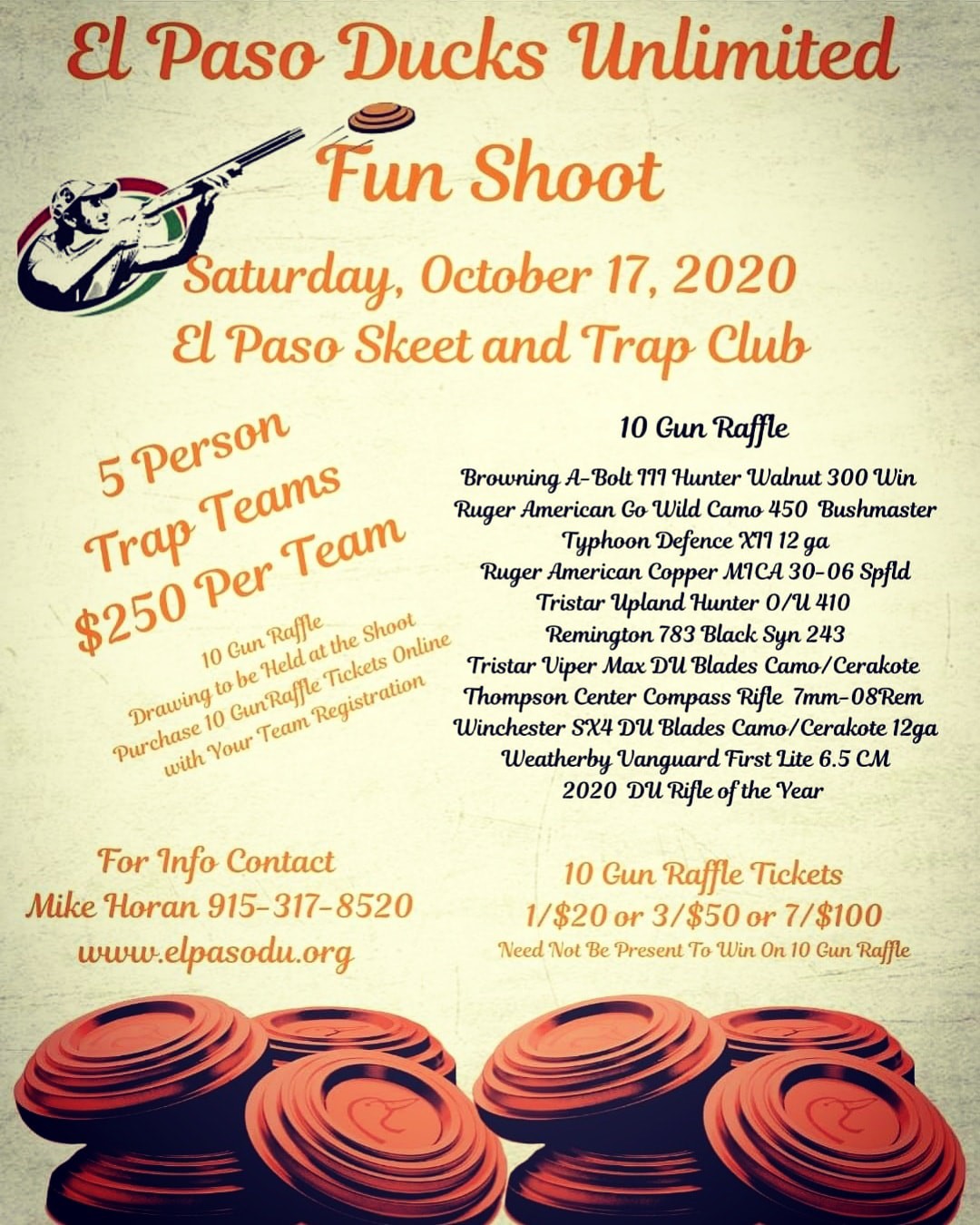 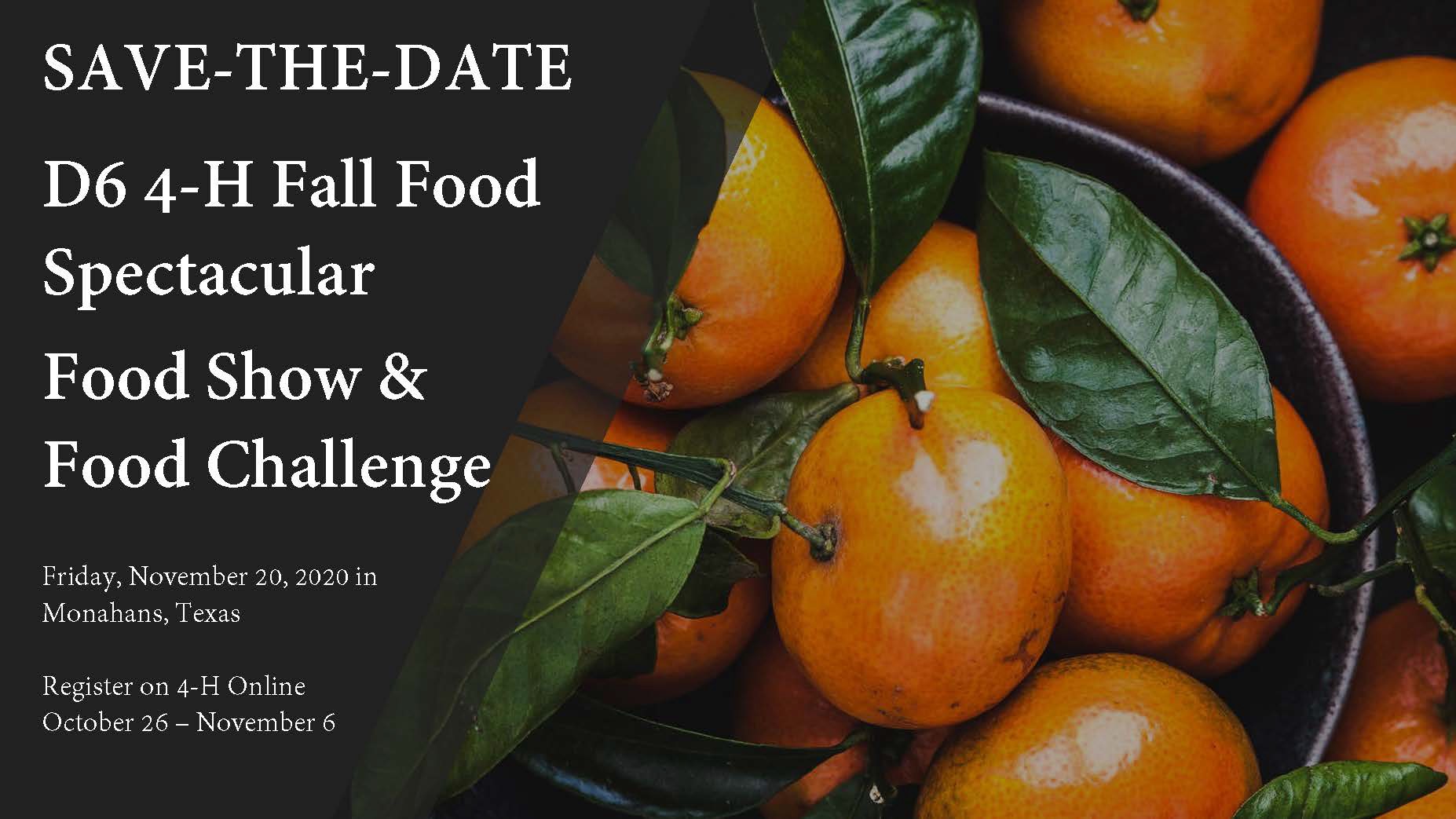 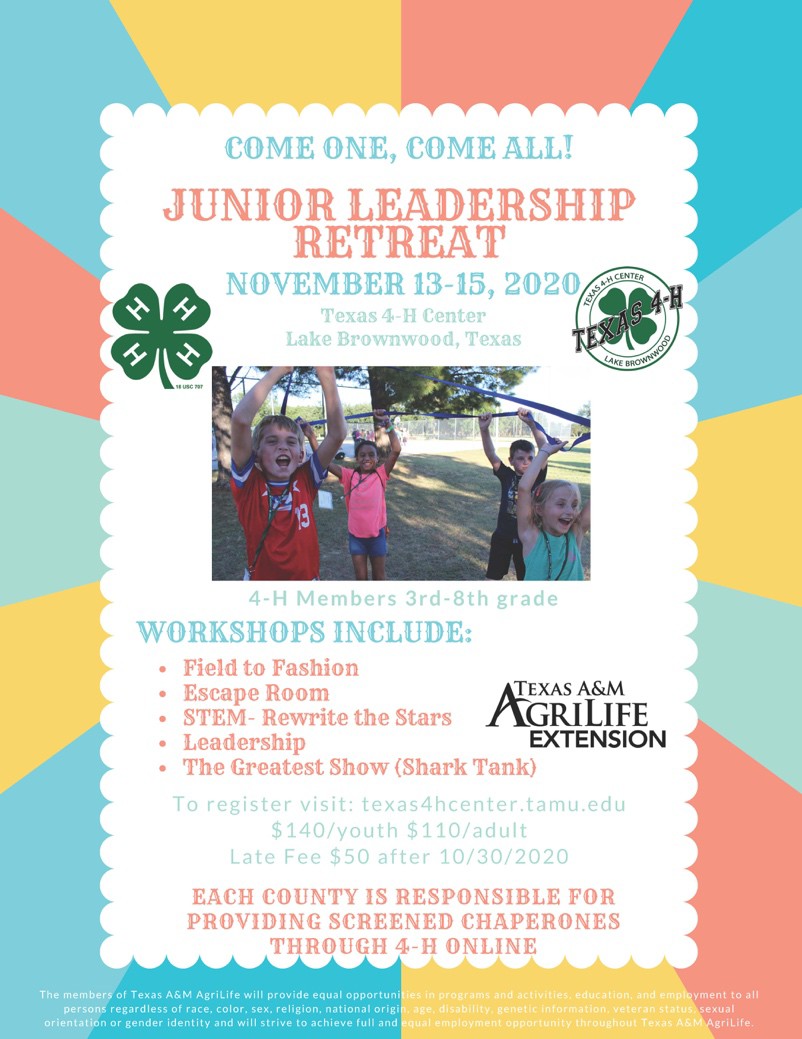 El  Paso County 4-H News	Page 5MAJOR SHOW ENTRY NIGHTTuesday, November 104:00 – 8:00 pmWhere: ZoomOne-stop-shop of entries!HAVE COMPLETE: Quality Counts course &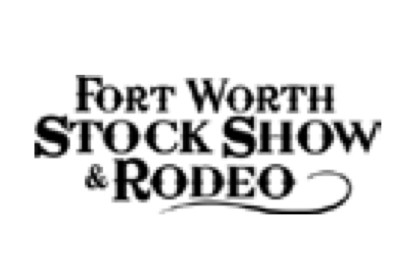 Enrollment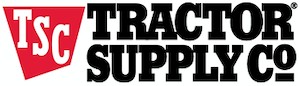 Each Spring and Fall, Tractor Supply Company will help raise money for 4-H programs with the paper Clover campaign, a national in-store fundraiser that benefits for H programming.2020 4-H paper Clover FALL 10/7 – 10/18You can contribute during our fall 2020 fundraiser by:Donating in store at the cash register.Donating online at checkout when making a purchase on https://www.tractorsupply.com (Donations will be assigned to states based on the shipping location).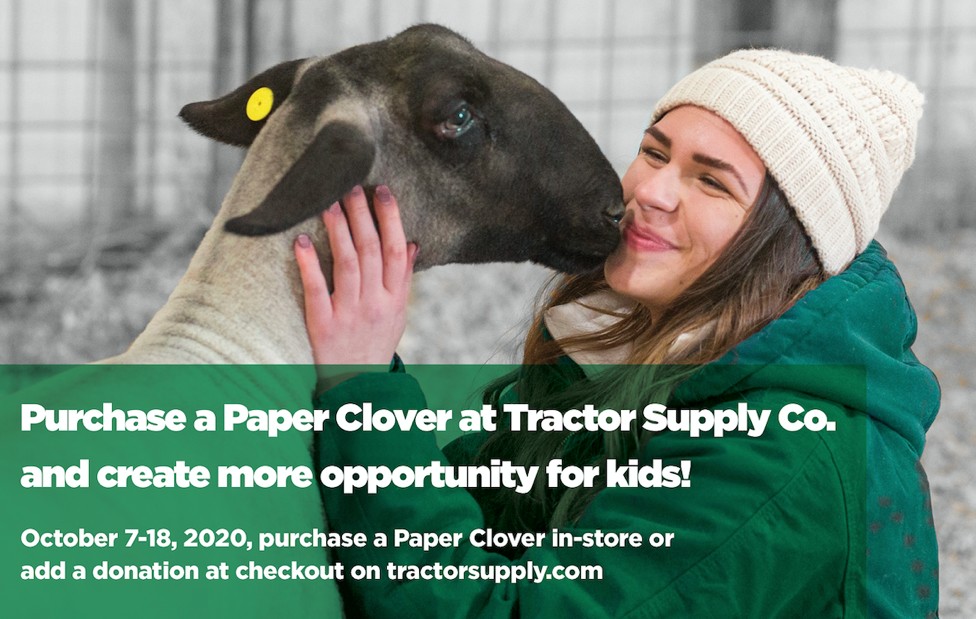 Page 6El Paso County 4-H NewsEl Paso County StaffFelicia MartinezCEA 4-H & Youth Development Felicia.martinez@ag.tamu.eduOrlando FloresCEA – Ag & NRooflores@ag.tamu.eduGigi Shamaley, Ph.D.CEA – FCHAngelee.shamaley@ag.tamu.eduMadelynne CeraCEP 4-H & Youth Development Madelynne.cera@ag.tamu.eduLuz WatersCEA – Expanded Food & Nutrition Education Program Luz.waters@ag.tamu.eduJoel ArceIPMJoel.arce@ag,tamu.eduLorena IversonBLTliverson@ag.tamu.eduAndrea Everett CEP- Community & Ec. DevelopmentAndie.everett@ag.tamu.eduDenise Rodriguez County Extension Director drodriguez@ag.tamu.eduEl Paso County Office201 Manny Martinez Dr El Paso, TX 79905(915) 771-2354elpaso@ag.tamu.eduelp.tamu.edufacebook.com/ElPasoCounty4hHow are you staying in touch?Did you know…?…we have a Facebook?@ElPasoCounty4H is one of the best ways to stay connected with what El Paso 4-H is doing and related 4-H events across all project areas. The most recent and current updates from livestock shows and related pages are shared directly to our FBpage. El Paso County 4-H events are kept updated, as well as posting related events in the FB albums. Newsletters and rulebooks are also uploaded as pictures!…the newsletter is on 4-H Connect?When logging on to 4-H Connect, our monthly newsletter is posted on the homepage as well as the previous month’s newsletter!…we have an El Paso County AgriLife Website?You can find enrollment information, livestock show links, camp information, county show rulebook, youth fair entry forms and rulebook, recordbook information, and 4-H projects and related activities/contests?https://elp.tamu.edu/4-h-and-youth-development/How are you staying in touch?Did you know…?…we have a Facebook?@ElPasoCounty4H is one of the best ways to stay connected with what El Paso 4-H is doing and related 4-H events across all project areas. The most recent and current updates from livestock shows and related pages are shared directly to our FBpage. El Paso County 4-H events are kept updated, as well as posting related events in the FB albums. Newsletters and rulebooks are also uploaded as pictures!…the newsletter is on 4-H Connect?When logging on to 4-H Connect, our monthly newsletter is posted on the homepage as well as the previous month’s newsletter!…we have an El Paso County AgriLife Website?You can find enrollment information, livestock show links, camp information, county show rulebook, youth fair entry forms and rulebook, recordbook information, and 4-H projects and related activities/contests?https://elp.tamu.edu/4-h-and-youth-development/El Paso County StaffFelicia MartinezCEA 4-H & Youth Development Felicia.martinez@ag.tamu.eduOrlando FloresCEA – Ag & NRooflores@ag.tamu.eduGigi Shamaley, Ph.D.CEA – FCHAngelee.shamaley@ag.tamu.eduMadelynne CeraCEP 4-H & Youth Development Madelynne.cera@ag.tamu.eduLuz WatersCEA – Expanded Food & Nutrition Education Program Luz.waters@ag.tamu.eduJoel ArceIPMJoel.arce@ag,tamu.eduLorena IversonBLTliverson@ag.tamu.eduAndrea Everett CEP- Community & Ec. DevelopmentAndie.everett@ag.tamu.eduDenise Rodriguez County Extension Director drodriguez@ag.tamu.eduEl Paso County Office201 Manny Martinez Dr El Paso, TX 79905(915) 771-2354elpaso@ag.tamu.eduelp.tamu.edufacebook.com/ElPasoCounty4hEl Paso County 4-H Calendar of EventsEl Paso County 4-H Calendar of EventsEl Paso County StaffFelicia MartinezCEA 4-H & Youth Development Felicia.martinez@ag.tamu.eduOrlando FloresCEA – Ag & NRooflores@ag.tamu.eduGigi Shamaley, Ph.D.CEA – FCHAngelee.shamaley@ag.tamu.eduMadelynne CeraCEP 4-H & Youth Development Madelynne.cera@ag.tamu.eduLuz WatersCEA – Expanded Food & Nutrition Education Program Luz.waters@ag.tamu.eduJoel ArceIPMJoel.arce@ag,tamu.eduLorena IversonBLTliverson@ag.tamu.eduAndrea Everett CEP- Community & Ec. DevelopmentAndie.everett@ag.tamu.eduDenise Rodriguez County Extension Director drodriguez@ag.tamu.eduEl Paso County Office201 Manny Martinez Dr El Paso, TX 79905(915) 771-2354elpaso@ag.tamu.eduelp.tamu.edufacebook.com/ElPasoCounty4hEventsDatesEl Paso County StaffFelicia MartinezCEA 4-H & Youth Development Felicia.martinez@ag.tamu.eduOrlando FloresCEA – Ag & NRooflores@ag.tamu.eduGigi Shamaley, Ph.D.CEA – FCHAngelee.shamaley@ag.tamu.eduMadelynne CeraCEP 4-H & Youth Development Madelynne.cera@ag.tamu.eduLuz WatersCEA – Expanded Food & Nutrition Education Program Luz.waters@ag.tamu.eduJoel ArceIPMJoel.arce@ag,tamu.eduLorena IversonBLTliverson@ag.tamu.eduAndrea Everett CEP- Community & Ec. DevelopmentAndie.everett@ag.tamu.eduDenise Rodriguez County Extension Director drodriguez@ag.tamu.eduEl Paso County Office201 Manny Martinez Dr El Paso, TX 79905(915) 771-2354elpaso@ag.tamu.eduelp.tamu.edufacebook.com/ElPasoCounty4hNational 4-H WeekOct 4-10El Paso County StaffFelicia MartinezCEA 4-H & Youth Development Felicia.martinez@ag.tamu.eduOrlando FloresCEA – Ag & NRooflores@ag.tamu.eduGigi Shamaley, Ph.D.CEA – FCHAngelee.shamaley@ag.tamu.eduMadelynne CeraCEP 4-H & Youth Development Madelynne.cera@ag.tamu.eduLuz WatersCEA – Expanded Food & Nutrition Education Program Luz.waters@ag.tamu.eduJoel ArceIPMJoel.arce@ag,tamu.eduLorena IversonBLTliverson@ag.tamu.eduAndrea Everett CEP- Community & Ec. DevelopmentAndie.everett@ag.tamu.eduDenise Rodriguez County Extension Director drodriguez@ag.tamu.eduEl Paso County Office201 Manny Martinez Dr El Paso, TX 79905(915) 771-2354elpaso@ag.tamu.eduelp.tamu.edufacebook.com/ElPasoCounty4hTractor Supply Company Paper Clover CampaignOct 7-18El Paso County StaffFelicia MartinezCEA 4-H & Youth Development Felicia.martinez@ag.tamu.eduOrlando FloresCEA – Ag & NRooflores@ag.tamu.eduGigi Shamaley, Ph.D.CEA – FCHAngelee.shamaley@ag.tamu.eduMadelynne CeraCEP 4-H & Youth Development Madelynne.cera@ag.tamu.eduLuz WatersCEA – Expanded Food & Nutrition Education Program Luz.waters@ag.tamu.eduJoel ArceIPMJoel.arce@ag,tamu.eduLorena IversonBLTliverson@ag.tamu.eduAndrea Everett CEP- Community & Ec. DevelopmentAndie.everett@ag.tamu.eduDenise Rodriguez County Extension Director drodriguez@ag.tamu.eduEl Paso County Office201 Manny Martinez Dr El Paso, TX 79905(915) 771-2354elpaso@ag.tamu.eduelp.tamu.edufacebook.com/ElPasoCounty4hTexas 4-H Shooting Sports Ambassador TrainingOct 23-25El Paso County StaffFelicia MartinezCEA 4-H & Youth Development Felicia.martinez@ag.tamu.eduOrlando FloresCEA – Ag & NRooflores@ag.tamu.eduGigi Shamaley, Ph.D.CEA – FCHAngelee.shamaley@ag.tamu.eduMadelynne CeraCEP 4-H & Youth Development Madelynne.cera@ag.tamu.eduLuz WatersCEA – Expanded Food & Nutrition Education Program Luz.waters@ag.tamu.eduJoel ArceIPMJoel.arce@ag,tamu.eduLorena IversonBLTliverson@ag.tamu.eduAndrea Everett CEP- Community & Ec. DevelopmentAndie.everett@ag.tamu.eduDenise Rodriguez County Extension Director drodriguez@ag.tamu.eduEl Paso County Office201 Manny Martinez Dr El Paso, TX 79905(915) 771-2354elpaso@ag.tamu.eduelp.tamu.edufacebook.com/ElPasoCounty4hFall Recordbook Training28-OctEl Paso County StaffFelicia MartinezCEA 4-H & Youth Development Felicia.martinez@ag.tamu.eduOrlando FloresCEA – Ag & NRooflores@ag.tamu.eduGigi Shamaley, Ph.D.CEA – FCHAngelee.shamaley@ag.tamu.eduMadelynne CeraCEP 4-H & Youth Development Madelynne.cera@ag.tamu.eduLuz WatersCEA – Expanded Food & Nutrition Education Program Luz.waters@ag.tamu.eduJoel ArceIPMJoel.arce@ag,tamu.eduLorena IversonBLTliverson@ag.tamu.eduAndrea Everett CEP- Community & Ec. DevelopmentAndie.everett@ag.tamu.eduDenise Rodriguez County Extension Director drodriguez@ag.tamu.eduEl Paso County Office201 Manny Martinez Dr El Paso, TX 79905(915) 771-2354elpaso@ag.tamu.eduelp.tamu.edufacebook.com/ElPasoCounty4hMajor Show Entry Night10-NovEl Paso County StaffFelicia MartinezCEA 4-H & Youth Development Felicia.martinez@ag.tamu.eduOrlando FloresCEA – Ag & NRooflores@ag.tamu.eduGigi Shamaley, Ph.D.CEA – FCHAngelee.shamaley@ag.tamu.eduMadelynne CeraCEP 4-H & Youth Development Madelynne.cera@ag.tamu.eduLuz WatersCEA – Expanded Food & Nutrition Education Program Luz.waters@ag.tamu.eduJoel ArceIPMJoel.arce@ag,tamu.eduLorena IversonBLTliverson@ag.tamu.eduAndrea Everett CEP- Community & Ec. DevelopmentAndie.everett@ag.tamu.eduDenise Rodriguez County Extension Director drodriguez@ag.tamu.eduEl Paso County Office201 Manny Martinez Dr El Paso, TX 79905(915) 771-2354elpaso@ag.tamu.eduelp.tamu.edufacebook.com/ElPasoCounty4hJunior Leadership Retreat (in Brownwood, Tx)Nov 13 -15El Paso County StaffFelicia MartinezCEA 4-H & Youth Development Felicia.martinez@ag.tamu.eduOrlando FloresCEA – Ag & NRooflores@ag.tamu.eduGigi Shamaley, Ph.D.CEA – FCHAngelee.shamaley@ag.tamu.eduMadelynne CeraCEP 4-H & Youth Development Madelynne.cera@ag.tamu.eduLuz WatersCEA – Expanded Food & Nutrition Education Program Luz.waters@ag.tamu.eduJoel ArceIPMJoel.arce@ag,tamu.eduLorena IversonBLTliverson@ag.tamu.eduAndrea Everett CEP- Community & Ec. DevelopmentAndie.everett@ag.tamu.eduDenise Rodriguez County Extension Director drodriguez@ag.tamu.eduEl Paso County Office201 Manny Martinez Dr El Paso, TX 79905(915) 771-2354elpaso@ag.tamu.eduelp.tamu.edufacebook.com/ElPasoCounty4h